Приложение № 6 към чл. 6, ал. 1Наредбата за условията и реда за извършване на оценка на въздействието върху околната среда (Наредба за ОВОС)(Ново - ДВ, бр. 12 от 2016 г., в сила от 12.02.2016 г., изм. - ДВ, бр. 3 от 2018 г., изм. - ДВ, бр. 31 от 2019 г., в сила от 12.04.2019 г.)ДО ДИРЕКТОРА НА РИОСВ, гр. ПловдивНа писмо с Ваш изх. № ОВОС- 2423-1/05.11.2021 г.И С К А Н Еза преценяване на необходимостта от извършване на оценка на въздействието върху околната среда (ОВОС)от от Р. КадировУважаеми Господин Йотков,Моля да ми бъде издадено решение за преценяване на необходимостта от извършване на ОВОС за инвестиционно предложение: « Жилищно застрояване – 6 бр. УПИ» в ПИ № 06077.10.18 землище на с. Браниполе, общ. Родопи, обл. Пловдив        Прилагам:Информация по Приложение № 2 на Наредбата за условията и реда за извършване на оценка на въздействието върху околната среда на инвестиционни предложения за строителство, дейности и технологии, приета с ПМС №59 от 7 март 2003 г. (ДВ, бр.25/2003 г.)Декларация за уведомяване на инв. предложениеДокумент за платена такса.Дата:………………….. 					 Подпис: …………………… Информация по Приложение № 2 към чл.6 от Наредбата за ОВОС за преценка необходимостта от извършване на ОВОСНаредбата за условията и реда за извършване на оценка на въздействието върху околната среда (Наредба за ОВОС)(Ново - ДВ, бр. 12 от 2016 г., в сила от 12.02.2016 г., изм. - ДВ, бр. 3 от 2018 г., изм. - ДВ, бр. 31 от 2019 г., в сила от 12.04.2019 г.)Инвестиционно предложение:„Жилищно застрояване – 6 бр. УПИ“ в ПИ № 06077.10.18 по КККР на с. Браниполе, общ. Родопи, обл. ПловдивИНФОРМАЦИЯ ЗА КОНТАКТ С ВЪЗЛОЖИТЕЛЯ:Г- н Р. Кадиров – Възложител;II. РЕЗЮМЕ НА ИНВЕСТИЦИОННОТО ПРЕДЛОЖЕНИЕ:	Ново инвестиционно предложение -   Изготвяне на проект ПУП-ПРЗ и ПП за ПИ с идентификатор 06077.10.18 по КК на с. Браниполе, общ. “Родопи“ за процедура промяна на предназначението на земеделската земя с цел жилищно застрояване за 6 бр. УПИ и съоръжения на техническата инфраструктура за обслужване на сградите.Настоящата информация е в изпълнение на писмо с изх.№ ОВОС – 2423 -1 от 05.11.2021г. на РИОСВ – Пловдив и е изготвена съгласно Приложение № 2 към чл. 6 на Наредба за условията и реда за извършване на оценка на въздействието върху околната среда. Характеристики на инвестиционното предложениеа) Размер, засегната площ, параметри, мащабност, обем,  производителност, обхват, оформление на инвестиционното предложение в неговата цялост;Проект ПУП-ПРЗ и ПП за ПИ с идентификатор 06077.10.18, местност «Анчов Бунар», с. Браниполе, общ. Роподи, обл. Пловдив, за процедура промяна на предназначението на земеделската земя с цел жилищно застрояване в 6 бр. УПИ и съоръжения на техническата инфраструктура за обслужване на сградите. Промяната на предназначението на земята за неземеделски нужди ще бъде по реда на ЗОЗЗ. Изработване по реда на ЗУТ на ПУП-ПРЗ за жилищно строителство в 6 бр. УПИ.   Към настоящия момент имотът е с НТП: нива. Поземлен имот с идентификатор 06077.10.18 е с площ 3595 кв. м. Ще се изработят всички проекти, необходими за процедурата по промяна предназначението на имота, изискващи се по ЗУТ, ЗОЗЗ, ППЗОЗЗ, проект за комуникационно транспортен достъп - част Пътна за осигуряване на пътната връзка за имота съгласувана с КАТ Пловдив, проекти по част Електро и част ВиК съгласувани със съответните експлоатационни дружества.Теренът е достатъчен за извършване на предвидените дейности и не се налага да бъдат използвани допълнителни площи, извън наличната площ на имота .    В новообразуваните УПИ ще се застроява по една жилищна сграда, или общо 6. Всяка една от сградите в новообразуваните УПИ ще е триетажна, с площ от 100 кв. м. Застрояването ще е свободно, с височина до 10 м. Изкопите  за основи ще са до 1,50 м. Достъпът до имота ще е от селскостопански път с КИ № 06077.10.24, който ще се ушири до 9 м. за нормалното ползване на новите УПИ. За новите УПИ ще се отвори и нова второстепенна улица, която ще е част от имота, с ширина 6 м. Около имота има и други имоти със сменено предназначение. Заустването на отпадъчните битово - фекални води ще става  във водоплътни непопивни ями разположени във всяко от новопроектираните УПИ-та. Електроснабдяване на имотите ще се осъществи по схема на експлотационното дружество чрез присъединяване към съществуващата ел. мрежа в района. Всички новообразувани УПИ  ще бъдат оформени, съгласно част архитектурна и обслужващи подразделения- инфраструктура и др.Строителните параметри ще са : – зона на застрояване – Жм –височина 10м.- плътност на застрояването 60%- озеленена площ мин. 40%. - свободно застрояване.Имотът е собственост на инвеститора.б) Взаимовръзка и кумулиране с други съществуващи и/или одобрени инвестиционни предложения; Имотът няма пряка връзка с други имоти с променено предназначение, но в обхвата на предложението за имота в землище с. Браниполе, общ. Родопи са процедирани и други имоти с предвиждания за квартала-жилищно строителство и обществено обслужване.  	в) Използване на природни ресурси по време на строителството и експлоатацията на земните недра, почвите, водите и на биологичното разнообразие; Основни суровини и строителни материали, които ще се употребяват при изграждане на обекта са: тухли, инертни материали /пясък, баластра, чакъл, трошен камък/; бетонови и варови разтвори, мазилки и смеси; дървен материал; метални конструкции и арматурно желязо; PVC, PE-HD и PP тръбопроводи; облицовъчни и изолационни материали. Имота предмет на ИП не попада в зони за защита на водите, определени съгласно чл. 119а, ал.1, т.1, т.2, т.4 и т.5 от ЗВ.Инвестиционното предложение е допустимо от гледна точка на ПУРБ и ПУРН на ИБР (2016-2021), ЗВ и подзаконовите актове към него, при спазване на следните условия: 1. Да не се допуска замърсяване на подземното и повърхностно водни тела от дейностите по реализиране и експлоатация на ИП.2.	Да се изградят водоплътни непопивни ями в съответствие с техническите и санитарно-хигиенните  изисквания. За формиращите се отпадъчни води следва да се осигури периодично почистване и извозване до регламентирано място от лица, притежаващи необходимите документи съгласно действащото законодателство.г) Генериране на отпадъци – видове, количества и начин на третиране, и отпадъчни води;По време на фазата, на строителството основният вид отпадъци, които ще се образуват са строителните. Събирането, съхранението, транспортирането и обезвреждането на отпадъците ще се извършва в съответствие с изискванията на Закона за опазване на околната среда и Закона за управление на отпадъците. Съгласно чл. 18, ал. 1 от ЗУО третирането и транспортирането на отпадъците от строителните площадки и при разрушаване или реконструкция на сгради и съоръжения се извършват от притежателите на отпадъците, от изпълнителя на строителството или разрушаването или от друго лице въз основа на писмен договор. Чл. 18, ал. 2 от ЗУО изисква кметът на общината да определя маршрута за транспортиране на отпадъците и инсталацията/съоръжението за третирането им. Строителни отпадъци ще се събират на отделена  за целта площадка и ще се извозят на депо за строителни отпадъци посочено от Общината. Незначително ще бъде количеството на отпадъците, образувани от изпълнителите на строителните работи. Те са с Код 20 03 01: смесени битови отпадъци. Те ще се събират в контейнери и извозват  от фирмата обслужваща района и извършваща тази дейност. При експлоатацията на жилищните сгради  се очаква образуването на следните видове отпадъци:•	Код 20 03 01: Смесени битови отпадъци;•	Код  15 01: Опаковки (включително разделно събирани отпадъчни опаковки от бита);•	Код 20 02: Отпадъци от паркове и градини;•	Код 20 03: Други битови отпадъци.Сметосъбирането и сметоизвозването на формираните по време на експлоатацията на жилищните сгради основно битови отпадъци, ще се извършва от фирмата по сметосъбиране и сметоизвозване, обслужваща прилежащия район. Заустването на отпадъчните битово - фекални води ще става  във водоплътни непопивни ями във всяко от новопроектираните УПИ-та.д) Замърсяване и вредно въздействие; дискомфорт на околната среда; По време на етапа, на изграждане на инвестиционното предложение се очакват предимно неорганизирани емисии на вредни вещества в атмосферния въздух. Замърсяването на въздуха в района по време на строителството ще се дължи на изгорели газове от двигателите с вътрешно горене на машините осъществяващи строителните и транспортни дейности. Основните замърсители, които ще се отделят във въздуха са CO, NOx, SO, CH-ди и прах. Тези емисии ще зависят от броя и вида на използваната при строителството техника. Прахови частици-при изпълнение на строително монтажните работи ще се емитира прах основно при изкопните работи, депонирането на хумусния слой и след това при възстановяването на терена /вертикална планировка/. Концентрацията на праховите частици до голяма степен ще зависи от сезона, през който ще се извършват строителните дейности, климатичните и метеорологичните фактори и предприетите мерки за намаляване праховото натоварване. По време на експлоатацията –  отоплението на жилищните сгради е предвидено да се осъществява от автоматизирани пелетни котли с висок коефициент на полезно действие – екологичен начин на отоплениее) Риск от големи аварии и/или бедствия, които са свързани с инвестиционното предложение; Като риск може да се разглежда вероятността дадена потенциална опасност, свързана със строителството и експлоатацията на инвестиционното предложение да окаже негативно влияние върху компонентите на околната среда или населението. Риск е всеки случай на съмнително извънредно събитие (възникнало или неизбежно), което може да има неблагоприятен ефект върху околната среда и/или човека. За предотвратяване на евентуални рискови ситуации, се предвижда провеждане на обучение и инструктаж на служителите. С предвидените за осъществяване на инвестиционното предложение техника, методи и материали не се очаква риск от инциденти за околната среда. Ще се съблюдават стриктно изискванията към аварийния план за обектаж) Рисковете за човешкото здраве поради неблагоприятно въздействие върху факторите на жизнената среда по смисъла на § 1, т. 12 от допълнителните разпоредби на Закона за здравето. Реализацията на инвестиционното намерение няма да окаже  неблагоприятното въздействие на фактори на жизнената среда определени по смисъла на § 1, т. 12 от допълнителните разпоредби на Закона за здравето както следва: Настоящото ИН няма да окаже влияние върху източник на води, предназначени за питейно-битови нужди. В близост до терена на ИН липсват  води за  нужди предназначени за къпане, минерални води, предназначени за пиене или за използване за профилактични, лечебни или за хигиенни нужди. Шум и вибрации в жилищни, обществени сгради и урбанизирани територии. От дейността не се очаква увеличаване на шумовите нива различни от фоновите. Вероятност от поява на слаби шумови въздействие има само по време на строителството, но те ще са краткотрайни и временни и в рамките на допустимите норми. От дейността на настоящото ИН не се очакват йонизиращи лъчения в жилищните, производствените и обществените сгради, нейонизиращи лъчения в жилищните, производствените, обществените сгради и урбанизираните територии, химични фактори и биологични агенти в обектите с обществено предназначение. Няма да се засягат   курортни ресурси.По отношение на въздух  - Замърсяването на въздуха в района по време на строителството ще се дължи на: Изгорели газове от двигателите с вътрешно горене на машините осъществяващи строителните и транспортни дейности. Основните замърсители, които ще се отделят във въздуха са CO, NOx, SO2, CH-ди и прах. Тези емисии ще зависят от броя и вида на използваната при строителството техника. Прахови частици-при изпълнение на строително монтажните работи ще се емитира прах основно при изкопните работи, депонирането на хумусния слой и след това при възстановяването на терена /вертикална планировка/. Концентрацията на праховите частици до голяма степен ще зависи от сезона, през който ще се извършват строителните дейности, климатичните и метеорологичните фактори и предприетите мерки за намаляване праховото натоварване. По време на експлоатацията – отоплението на жилищните сгради е предвидено да се осъществява от автоматизирани пелетни котли с висок коефициент на полезно действие – екологичен начин на отопление.2. Местоположение на площадката, включително необходима площ за временни дейности по време на строителството.        Имотът се намира в землището на с. Браниполе, местност „Анчов бунар“, общ. Родопи.  Реализирането на настоящото инвестиционно намерение, ще стане съгласно утвърдения ПУП и работните проекти при спазване на ограничителната линия на застрояване. Към документацията е приложена скица на имотите, в който се предвижда да се реализира инвестиционното предложение.  Имота не попада  в границите на защитени територии, съгласно Закона за защитените територии и в защитени зони, съгласно Закона за биологичното разнообразие. Реализирането на  инвестиционното предложение няма да бъде свързано с въздействия извън границите на посочения парцел. Не е необходима друга прилежаща  площ освен наличната площ  на имота от 3595 м2. Поради неголемия мащаб на предвидените строителни дейности не е необходима друга допълнителна площ за временни дейности по време на строителството. Всички СМР ще се извършват само в границите на  имота, предмет на инвестиционното предложение.  3. Описание на основните процеси (по проспектни данни), капацитет, включително на съоръженията, в които се очаква да са налични опасни вещества от приложение № 3 към ЗООС.Основни процеси са: Промяна предназначение на имота, като при изработване на ПУП-ПРЗ е предвидено  да се образуват 6  УПИ за жилищно строителство. В новообразуваните УПИ ще се застроява по една жилищна сграда, или общо 6. Всяка една от сградите в новообразуваните УПИ  ще е със застроена площ от 100 м ². При изготвянето на ПУП-ПРЗ ще бъдат спазени изискванията на ЗУТ, Наредба № 7 за правила и нормативи за устройство на отделните видове територии и устройствени зони и Наредба № 8 за обема и съдържанието на устройствените схеми и планове.Изграждането на бъдещия обект ще бъде съобразено с изискванията на Закона за устройство на територията и всички други действащи закони и подзаконови актове. За озеленяване и външно оформление на площадките ще се изготви отделен проект след завършване на вертикалната планировка.Разположението на основните елементи на площадката ще бъде съобразено с изградената инфраструктура в района.Временните дейности по време на строителството ще бъдат развити изцяло върху имота.4. Схема на нова или промяна на съществуваща пътна инфраструктура.    За транспортно обслужване ще се осигури достъп  от селскостопански път с КИ № 06077.10.24 по КККР на с. Браниполе, който ще се ушири до 9 м. за нормалното ползване на новите УПИ. При изготвяне на работния проект ще бъдат отразени съществуващите пътни връзки за обекта и отклонението им. Местоположението на имота е подходящо от гледна точка на пътно - транспортната обстановка в района и безопасност на движение.5. Програма за дейностите, включително за строителство, експлоатация и фазите на закриване, възстановяване и последващо използване. Конкретните параметри на строителните дейности, респективно съответните технически строителни решения, ще бъдат предмет на бъдещо работно проектиране. Не се налага ползването на допълнителни площи за временни дейности по време на строителството, освен площта на  имота, в който ще се реализира инвестиционното предложение. Основните строителни дейности ще се осъществят в рамките на един до два строителни сезона. Предвижда се изпълнението на стандартни за такъв тип строителни  дейности. Инвестиционното намерение предвижда жилищните сгради да се изградят поетапно. Постройките ще бъдат до 3 етажа и ще се изграждат на етапи, като точното им местонахождение в имотите ще се реши при работното проектиране.Сградите  ще бъдат със свободно застрояване и ще  се ситуират според изискванията по плана за застрояване. От жилищните помещения на партера ще бъдат предвидени допълнителни излизания към  двора.Конструкция на  сградите  ще бъде  монолитна,  стоманобетонна. Всички конструктивни елементи ще са пожарозащитени според изискванията на действащата нормативна уредба.Строителни материали, които ще се използват по време на строителството ще са: -Бетон клас В 12,5 за подложен бетон.-Бетон клас В 30 за фундаментната плоча, единични фундаменти и ивичните основи.-Стомана AI с Rs - 22.5 kN/cm2 и стомана В500 с Rs = 43.0 kN/cm2.-Фасадни материали - каменна облицовка и мазилка	-Външни стени – 25 см тухла + 10см топлоизолация-Вътрешни преградни стени – тухла и преградни системи за сухо строителство, 15смКонструкцията на сградите ще е фундирана съобразно конструктивния проект - фундаментна плоча или ивичести основи. За осигуряване на сградата за земетръсни въздействия се предвижда сеизмичните сили да се поемат от стоманобетонови шайби. Няма да се разчита на тухлените зидове и колоните.Предвидена ще  бъде принудителна смукателна вентилация на санитарните възли в сградите. Вентилацията  ще се осъществява с осови противовлажни вентилатори с вградена автоматична жалуза на изхода към вертикален въздуховод от РVС тръба. Изхвърлянето на отработения въздух  ще става над покрива на сградата. Предвидена ще бъде  принудителна смукателна вентилация в кухнята. Вентилацията  ще се осъществява с локален кухненски смукател, окомплектован с тристепенен противовлажен вентилатор с вградена самопадаща клапа и миещи се филтри. Изхвърлянето на въздуха ще  е над покрива на сградата.    Отоплението на сградите ще бъде на ел. енергия-климатици или пелетни котли/камини. 	Имотите ще бъдат захранени с ел. енергия от електропреносната мрежа по  предварителен договор с  «Електроразпределение Юг ЕАД», след влизане на ПУП-ПРЗ в сила и издаване на виза за проектиране.Ще бъде монтиран търговски електромер към всяка сграда в специално изготвена ниша на фасадата на сградата за отчитане на количеството консумирана ел. енергия.Електромерното табло ще бъде изградено съгласно изискванията на нормативите. Кабелите ще са положени в предпазни тръби, като преминаването през бетонови плочи и стени  ще се запълва с негорим материал.През този етап ще бъдат изградени и елементите на спомагателната инфраструктура – електроснабдяването на обекта, ВиК мрежата и т.н. Дейностите, който ще се извършват при строителството и експлоатацията на инвестиционното предложение ще бъдат по одобрени и съгласувани от съответните инстанции проекти.6. Предлагани методи за строителство. Ще се прилагат стандартни методи за строителство. Изпълнението на СМР ще се извършва в съответствие с проект за технология и организация на строителството като част от Плана за безопасни условия на труд в следната последователност:   •	Етапи на строителствотоНа етап инвестиционно предложение, не може да се представи точна програма или срокове за изграждане на жилищните сгради, но намеренията на възложителите са за еднофазно строителство. По отношение на последователността на строителните дейности те се разделят на:-	Временно строителство. Поради мащаба на обекта, не е наложително извършването на временно строителство. Предвижда се обособяването на спомагателни площадки, които ще бъдат ситуирани в границите на всяко от новообразуваните УПИ:Площадка за строителните материали, малогабаритна строителна механизация и фургон за работниците, в който ще бъде съхраняван дребен инвентар. Площадка за временно съхраняване на строителни отпадъци. Нейната площ ще бъде малка тъй като на нея ще се съхраняват главно отпадъци от некачествени строителни материали и отломки от новото строителство. Площадка за временно съхраняване на земната откривка и хумусния пласт.-	Основно строителство. Този етап ще се осъществи в рамките на един строителен сезон. За изграждане на жилищните сгради се предвижда изпълнението на стандартни за такъв тип строителство дейности – изкопни, кофражни, армировъчни, бетонови и монтажни. През този етап ще бъдат изградени и елементите на спомагателната инфраструктура – електроснабдяването, ВиК мрежата.-	Закриване на строителната площадка. След изграждане на сградите, спомагателните площадки ще бъдат закрити. Генерираните по време на строителството отпадъци ще бъдат предавани на лица притежаващи съответните разрешителни по реда на ЗУО. Земните маси от изкопните дейности и хумусната откривка, ще бъдат използвани при изпълнение на вертикалната планировка на сградите и за рекултивация на засегнатите от строителството площи в имота. 7. Доказване на необходимостта от инвестиционното предложение. Местоположението на имота е съобразено с дейността, която ще се развива. С реализацията на инвестиционното предложение ще се  подпомогне социално – икономическото развитие на района и ще се насърчи устойчивото му развитие, поради следното: През последните години все повече нараства търсенето на парцели с цел изграждане на жилищни сгради извън градска територия. Поради тази причина реализацията на инвестиционното предложение е необходимо предвид нарастващите нужди на населението на с. Браниполе.  Алтернативи :Алтернатива 1 е свързана с реализацията на инвестиционното предложение, както е описано в  т.2:Преимуществата на тази алтернатива се изразяват в следните области:Осигуряване на жилищни сгради за собствениците на поземления имот извън градска територия.Предвидените съвременни методи за строителство и използваното  оборудване   отговарят на най-добрите налични техники;По отношение на местоположението площадката на сградите не се разглеждат други алтернативи, защото то е оптимално, а освен това имотът е собственост на  възложителите. Алтернатива 0:Нулева алтернатива е възможността да не се осъществи дейността, предвидена с инвестиционното предложение. В случая не се препоръчва изпълнение на нулева алтернатива, тъй като успешната реализация на инвестиционното предложение ще има социален ефект, свързан с осигуряване на жилищни сгради за собствениците на поземления имот извън урбанизирана градска среда.8. План, карти и снимки, показващи границите на инвестиционното предложение, даващи информация за физическите, природните и антропогенните характеристики, както и за разположените в близост елементи от Националната екологична мрежа и най-близко разположените обекти, подлежащи на здравна защита, и отстоянията до тях. Площ на имота-  3595 м2. Имотът представлява земеделска земя с начин на трайно ползване “нива”. Реализирането на инвестиционното намерение ще стане съгласно утвърдения ПУП и работните проекти при спазване на ограничителната линия на застрояване. Към документацията са приложени скица на имота, в който се предвижда да се реализира инвестиционното предложение. Имота не попада  в границите на защитени територии, съгласно Закона за защитените територии и защитени зони, съгласно Закона за биологичното разнообразие. Съгласно т. ІІ от Писмото на РИОСВ с № ОВОС – 2423 -1 от 05.11.2021 г., най-близката защитена зона от Европейската екологична мрежа „НАТУРА 2000“, до която се намира имотите е Защитена зона „Брестовица“  с код ВG 0001033.9. Съществуващо земеползване по границите на площадката или трасето на инвестиционното предложение. Имотът няма пряка връзка с имоти с променено предназначение, но в обхвата на предложението са  процедирани и  отредени УПИ  с предвиждания за квартала-жилищно строителство и обществено обслужване. Реализацията на инвестиционното предложение няма да повлияе негативно върху ползвателите на съседните имоти. Намеренията на инвеститора не противоречат на други утвърдени устройствен и проекти или програми10. Чувствителни територии, в т.ч. чувствителни зони, уязвими зони, защитени зони, санитарно-охранителни зони около водоизточниците и съоръженията за питейно-битово водоснабдяване и около водоизточниците на минерални води, използвани за лечебни, профилактични, питейни и хигиенни нужди и др.; Национална екологична мрежа.Инвестиционното предложение не попада в  границите на защитени територии, съгласно Закона за защитените територии и защитените зони, съгласно Закона за биологичното разнообразие, изграждащи Националната екологична мрежа в страната. Няма чувствителни територии, в т.ч. чувствителни зони, уязвими зони, защитени зони, санитарно - охранителни зони и други. В близост до имота няма защитени обекти или паметници на културата. Не попадат и в планински и горски масиви, влажни зони, в силно урбанизирани територии и т.н. Обектът не засяга елементи на националната екологична мрежа. В имота, в който ще се реализира инвестиционното предложение липсват природни местообитания, предмет на опазване, най- близко разположената защитена зона „Брестовица" с код ВG0001033. В резултат от реализацията на инвестиционното предложение няма да настъпи унищожаване или увреждане на природни местообитания или местообитания на видове, предмет на опазване в защитената зона, тъй като такива липсват в имота. От изложеното по-горе може да се направи извода, че  изграждането и експлоатацията на жилищните сгради не се очаква да окажат отрицателно въздействие върху елементите на Националната екологична мрежа.11. Други дейности, свързани с инвестиционното предложение (например добив на строителни материали, нов водопровод, добив или пренасяне на енергия, жилищно строителство).За ПИ с КИ № 06077.10.18 ще се изпълни нов уличен водопровод по селскостопански път с КИ № 06077.10.24, който ще е продължение на водопровода, захранващ имоти с КИ № 06077.10.599-06077.10.605 по КККР на с. Браниполе, общ. Родопи.Заустването на отпадъчните битово-фекални води ще става  във водоплътни непопивни изгребни ями във всяко от новопроектираните УПИ-та, които ще се обслужват на база сключен договор от фирма притежаваща необходимите документи по чл.35 от Закона за управление на отпадъците.Електроснабдяване на имотите ще се осъществи по схема на експлоатационното дружество чрез присъединяване към съществуващата ел. мрежа в района. При работното проектиране ще се заложат мероприятия, гарантиращи спазването на екологичното законодателство .По време на изграждането на обекта ще бъдат предвидени мерки:-  надеждно укрепване на изкопи;- бетонирането да се извършва без прекъсване, а декофрирането  да става не по-рано от 28-ия ден от бетонирането;- на всички изкопи да се поставят предпазни парапети и бордови дъски. Освен описаното по – горе, не се предвиждат други дейности, свързани с инвестиционното предложение, като добив на строителни материали, добив или пренасяне на енергия..12. Необходимост от други разрешителни, свързани с инвестиционното предложение. За реализацията на инвестиционното намерение е необходимо издаване на: - Решение за преценяване необходимостта от изготвяне на ОВОС от Директора на РИОСВ-Пловдив;- За реализацията на обекта  е необходимо издаване на разрешение за строеж от Главния архитект на  Община Родопи.- Преди въвеждане на обекта в експлоатация е необходимо да се изпълнят изискванията на ЗУО.  	IІI. МЕСТОПОЛОЖЕНИЕ НА ИНВЕСТИЦИОННОТО ПРЕДЛОЖЕНИЕ, КОЕТО МОЖЕ ДА ОКАЖЕ ОТРИЦАТЕЛНО ВЪЗДЕЙСТВИЕ ВЪРХУ НЕСТАБИЛНИТЕ ЕКОЛОГИЧНИ ХАРАКТЕРИСТИКИ НА ГЕОГРАФСКИТЕ РАЙОНИ, ПОРАДИ КОЕТО ТЕЗИ ХАРАКТЕРИСТИКИ ТРЯБВА ДА СЕ ВЗЕМАТ ПОД ВНИМАНИЕ, И ПО-КОНКРЕТНО: Имотът се намира в землището на с. Браниполе, местност „Анчов бунар“, общ. Родопи. Имотът представлява земеделска земя с начин на трайно ползване “нива” .Реализацията на инвестиционното намерение не влиза в противоречие и пряко въздействие с други одобрени и влезли в сила устройствени планове, обекти и дейности. Реализацията на инвестиционното предложение няма да създаде рискови фактори по отношение на района и близките населени места. При осъществяване на обекта не се очаква промяна на почвените показатели от съществуващото положение, ако строителството и експлоатацията се осъществят съгласно действащите нормативни изисквания. Реализацията на обекта не би повлияла върху качествата на почвата и земните недра, не е свързана с дейности, оказващи отрицателно въздействие върху ландшафта в района.  Работните проекти, както и експлоатацията на обекта ще бъдат изпълнени по всички нормативни изисквания и бъдещия обект няма да доведе до замърсяване компонентите на околната среда.съществуващо и одобрено земеползванеИнвестиционното предложение ще се реализира в землището на с. Браниполе, съобразно действащия устройствен план. Земеползването в района е одобрено и за него има влязла в сила и одобрена кадастрална карта. Инвестиционното предложение има изцяло положителен ефект, ще се реализира в с. Браниполе и няма да засегне в негативен аспект жителите на съседните населени места.мочурища, крайречни области, речни устияИмотът представлява земеделска земя с начин на трайно ползване “нива”, не попада в мочурища, крайречни области и речни устия, поради което  не се очаква реализацията му да окаже негативно влияние върху тези водни обекти и свързаните с тях влажни зони.крайбрежни зони и морска околна средаИмота, предмет на инвестиционното предложение се намира в южната част на Горнотракийската низина и не засяга крайбрежни зони и морска среда.планински и горски райониИмотът, в който се предвижда да се реализира инвестиционното предложение се намира в равнинен район. В съседните имоти в границите им липсва дървесна растителност, представляваща гора по смисъла на Закона за горите и не засяга планински и гористи местности.защитени със закон територииИмота, предмет на инвестиционното предложение не попадат в границите на защитени територии по смисъла на Закона за защитените територии, или в други защитени със закон територии.  засегнати елементи от Националната екологична мрежаСъгласно т. ІІ от Писмото на РИОСВ с № ОВОС – 2423 - 1 от 05.11.2021 г., най-близката защитена зона от Европейската екологична мрежа „НАТУРА 2000“, до която се намира имотите е ЗАЩИТЕНА ЗОНА „БРЕСТОВИЦА" С КОД ВG0001033 . Характеристики на Обекта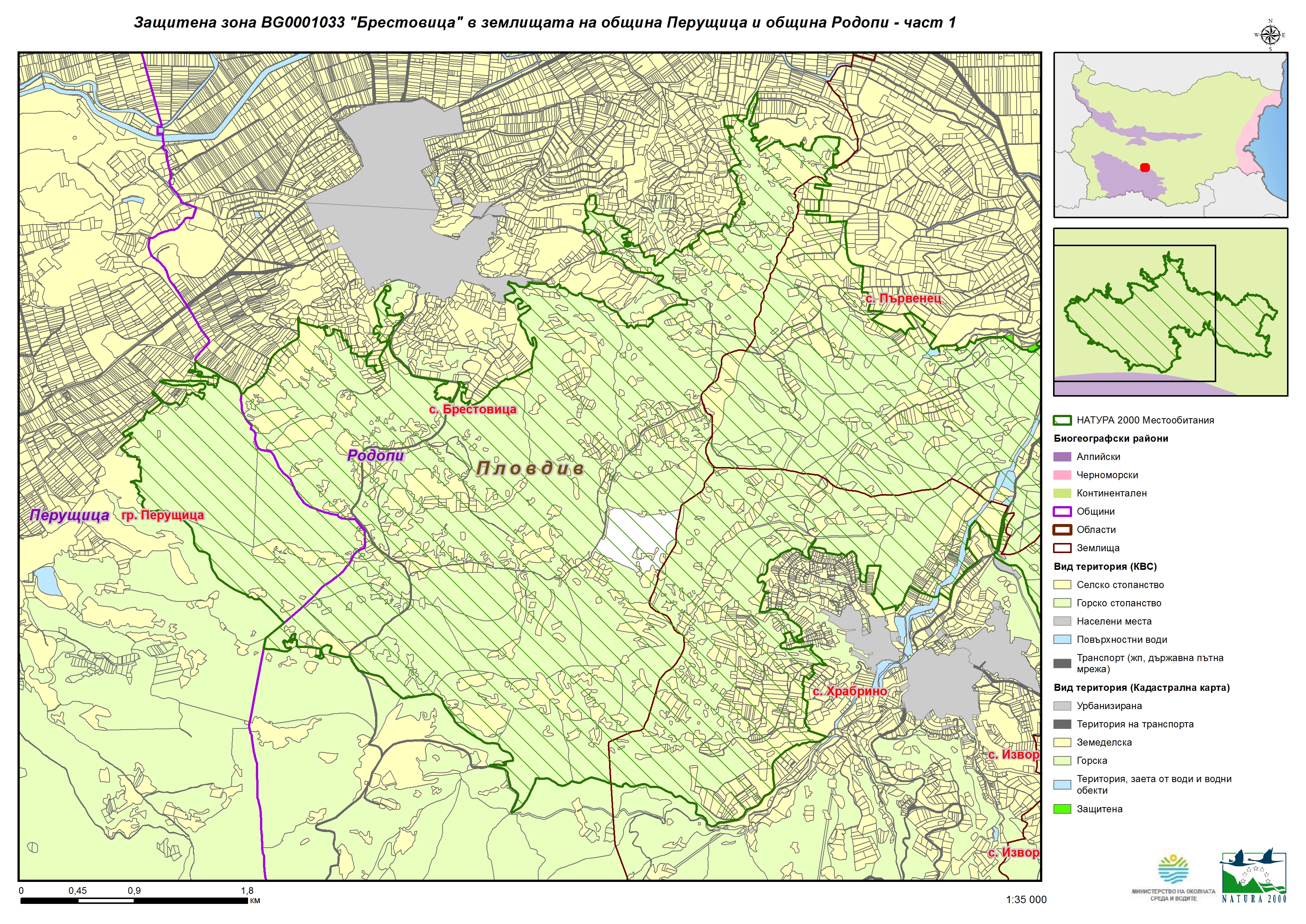  Защитена зона BG0001033 „Брестовица” в землищата на гр. Перущица, община Перущица, област Пловдив, с. Храбрино, с. Извор, с. Брестовица, с. Първенец и с. Марково, община Родопи, област Пловдив, с обща площ 26 700.448 дка.  Предмет на опазване в защитена зона BG0001033 „Брестовица” са: -  следните типове природни местообитания по чл. 6, ал. 1, т. 1 от Закона за биологичното разнообразие (ЗБР): -  Храсталаци с Juniperus spp.; -  Полуестествени сухи тревни и храстови съобщества върху варовик (Festuco-Brometalia) (* важни местообитания на орхидеи); -  Източно субсредиземноморски сухи тревни съобщества; -  Хазмофитна растителност по варовикови скални склонове; -  Термофилни букови гори (Cephalanthero-Fagion); -  Дъбово-габърови гори от типа Galio-Carpinetum; - Източни гори от космат дъб; - Алувиални гори с Alnus glutinosa и Fraxinus excelsior (Alno-Pandion, Alnion incanae, Salicion albae); - Балкано-панонски церово-горунови гори; - Мизийски гори от сребролистна липа; - Гори от Platanus orientalis. Местообитанията на следните видове по чл. 6, ал. 1, т. 2 от ЗБР: - бозайници - Лалугер (Spermophilus citellus); Видра (Lutra lutra); - земноводни и влечуги - Жълтокоремна бумка (Bombina variegata); Голям гребенест тритон (Triturus karelinii); Шипоопашата костенурка (Testudo hermanni); Шипобедрена костенурка (Testudo graeca); Пъстър смок (Elaphe sauromates); Обикновена блатна костенурка (Emys orbicularis); - безгръбначни - *Ручеен рак (Austropotamobius torrentium); Обикновен сечко (Cerambyx cerdo); Бръмбар рогач (Lucanus cervus); Буков сечко (Morimus funereus); *Алпийска розалия (Rosalia alpina); *Четириточкова меча пеперуда (Callimorpha (Euplagia) quadripunctaria); Лицена (Lycaena dispar); Бисерна мида (Unio crassus);- риби - Обикновен щипок (Cobitis taenia); Маришка мряна (Barbus cyclolepis). КАЧЕСТВО И ЗНАЧИМОСТЗащитената зона по се обявява с цел: - опазване и поддържане на типовете природни местообитания, техните популации и разпространение в границите на зоната, за постигане и поддържане на благоприятното им природозащитно състояние в Континенталния биогеографски регион; -  подобряване на структурата и функциите на природни местообитания с кодове 6210 (* важни местообитания на орхидеи), 62А0, 91Е0*, 91М0, 91Z0 и 92C0; -  подобряване на местообитанията на видовете Голям гребенест тритон (Triturus karelinii), Шипоопашата костенурка (Testudo hermanni), Шипобедрена костенурка (Testudo graeca) и Обикновена блатна костенурка (Emys orbicularis); -  при необходимост подобряване на състоянието или възстановяване на типове природни местообитания и техни популации.УЯЗВИМОСТЗоната е застрашена от плановете за строеж, които разрушават речните местообитания, променят естествените хидрологични характеристики и вредят на ихтиофауната. ландшафт и обекти с историческа, културна или археологическа стойностЛандшафтът в района на инвестиционното предложение е земеделски, район с интензивно ползване на земята и редица свързани с това съпътстващи дейности на местното население. В границите на имотите и в близост до тях липсват обекти с историческа, културна или археологическа стойност.територии и/или зони и обекти със специфичен санитарен статут или подлежащи на здравна защитаЗасегнатата от инвестиционното предложение територия и района около нея не представлява обект със специфичен санитарен статут или подлежаща на здравна защита.IV. ТИП И ХАРАКТЕРИСТИКИ НА ПОТЕНЦИАЛНОТО ВЪЗДЕЙСТВИЕ ВЪРХУ ОКОЛНАТА СРЕДА, КАТО СЕ ВЗЕМАТ ПРЕДВИД ВЕРОЯТНИТЕ ЗНАЧИТЕЛНИ ПОСЛЕДИЦИ ЗА ОКОЛНАТА СРЕДА ВСЛЕДСТВИЕ НА РЕАЛИЗАЦИЯТА НА ИНВЕСТИЦИОННОТО ПРЕДЛОЖЕНИЕ:1. Въздействие върху населението и човешкото здраве, материалните активи, културното наследство, въздуха, водата, почвата, земните недра, ландшафта, климата, биологичното разнообразие и неговите елементи и защитените територии. Характерът на инвестиционното предложение не предполага отрицателно въздействие върху населението на с. Браниполе и близките населени места и здравето на хората. При реализация на инвестиционното предложение, не се очаква промяна на почвените показатели от съществуващото положение, ако строителството и експлоатацията се осъществят съгласно действащите нормативни  изисквания. Негативно въздействие върху атмосферния въздух при изграждането и експлоатацията на бъдещата сграда не се очаква. Използваните водни количества ще са неголеми, поради липса на производствени дейности с необходимост от производствена вода и няма да окажат влияние върху режима на подземните води и общото състояние на водните екосистеми. Не се очаква отрицателно въздействие върху водните екосистеми вследствие строителството и експлоатацията на инвестиционното предложение. Изграждането на бъдещия обект не би повлиял върху качествата на почвата и земните недра и не е свързана с дейности, оказващи отрицателно въздействие върху ландшафта в района.Очаква се по време на строителството да се повиши слабо запрашаването на въздуха и шумовото въздействие от работещата техника през деня, но то ще бъде временно и краткотрайно.Работните проекти, както и експлоатацията на бъдещия обект ще бъдат изпълнени по всички нормативни изисквания и не се очаква замърсяване компонентите на околната среда.При спазване на одобрените проекти и законови изисквания не се очаква отрицателно въздействие върху компонентите на околната среда - атмосферен въздух, води, почвата, земни недра, ландшафт, климат, биоразнообразие и неговите елементи. Имотите не попадат в границите на защитени територии по смисъла на Закона за защитените територии и в границите на защитени зони от Националната екологична мрежа,  поради което не се очаква въздействие върху този компонент.2. Въздействие върху елементи от Националната екологична мрежа, включително на разположените в близост до инвестиционното предложение. Имотът представлява практически необработвана земеделска земя в  район с антропогенно въздействие и отрицателно влияние върху растителния и животинския свят не се очаква. Не се засягат защитени територии, съгласно Закона за защитените територии. Имота не попада в границите на защитени зони, поради което не се очаква реализацията на инвестиционното предложение да окаже негативно влияние върху предмета на опазване в защитената зона.Следователно не се очаква отрицателно въздействие върху елементите на Националната екологична мрежа от реализацията на инвестиционното предложение.3. Очакваните последици, произтичащи от уязвимостта на инвестиционното предложение от риск от големи аварии и/или бедствия.По време на строителните дейности е възможно само временно замърсяване чрез запрашаване на  въздуха  през периода на работа на  товарните машини. При правилно изпълнение на предвидените дейности по реализация  на строителството няма да възникнат  ситуации свързани с отделяне на емисии замърсяващи въздуха и/или подземните води, както и генериране на  опасни отпадъци.Има вероятност от поява на шумови въздействие по време на строителството, но те ще са краткотрайни и временни и в рамките на допустимите норми. При реализацията на обекта не се очакват наднормени нива на шум, вибрации, или поява на вредни лъчения.Работните проекти, както и експлоатацията на обекта ще бъдат изпълнени по всички нормативни изисквания и бъдещия обект няма да доведе до замърсяване компонентите на околната среда. При спазване на необходимите норми на проектиране и нормативни изисквания, риск от аварии, бедствия и инциденти в околната среда няма да има.4. Вид и естество на въздействието (пряко, непряко, вторично, кумулативно, краткотрайно, средно- и дълготрайно, постоянно и временно, положително и отрицателно).Въздействието върху компонентите на околната среда при строителството може да се оцени предварително като незначително, краткотрайно и временно (в периода на строителство), пряко и непряко, без кумулативно действие и локално само в района на строителната площадка. Не се засягат населени места или обекти, подлежащи на здравна защита. Единствено въздействието върху почвата в рамките на площадката е дълготрайно, защото една част от нея се отстранява, а друга се превръща в антропогенна от разположените върху нея сгради, съоръжения и настилка.При спазване на законовите изисквания и мерки, експлоатацията на обекта не се очаква да окаже отрицателно  въздействието върху компонентите на околната среда. Генерираните отпадъци ще се третират съгласно изискванията на Наредба за управление на строителните отпадъци и за влагане на рециклирани строителни материали и ЗУО, поради което не се очаква да окажат отрицателно въздействие върху компонентите на околната среда.  Като цяло въздействието от експлоатацията на бъдещият обект, може да се оцени предварително като незначително, без кумулативно действие и локално в само района на имотите, в които ще се реализира инвестиционното предложение. 5. Степен и пространствен обхват на въздействието – географски район; засегнато население; населени места.Инвестиционното предложение ще се реализира в Горнотракийската низина, землище на с. Браниполе. Предвид характера и мащаба на инвестиционното предложение, реализацията му има локален обхват и не се очаква да засегне в негативен аспект населението на с. Браниполе и други близки населени места. Същото има изцяло положителен ефект – ще се  подпомогне социално – икономическото развитие на района и ще се насърчи устойчивото му развитие. Реализацията на инвестиционното предложение  няма да засегне в негативен аспект жителите на селото и съседните населени места6. Вероятност, интензивност, комплексност на въздействието. Реализацията на инвестиционното предложение няма да повлияе отрицателно върху компонентите на околната среда. При фазата на строителство, продължителността на въздействието е краткотрайно само по време на  строително-монтажните дейности. То е еднократно без обратимост. Във фазата на експлоатация в съответствие с технологичната схема на инвестиционното предложение, въздействието е непрекъснато и постоянно. Предвид характера на обектите, предмет на инвестиционното предложение и липсата на производствена дейност, реализацията на инвестиционното предложение няма да повлия върху качеството и регенеративната способност на природните ресурси. Компонентите на околната среда в района няма вероятност да бъдат подложени на интензивни и комплексни въздействия, предизвикващи наднорменото им замърсяване.7. Очакваното настъпване, продължителността, честотата и обратимостта на въздействието. Продължителност на въздействието - краткотрайно максимум до 1г. (за срока на строителството); Честота на въздействието - кратко с периодично (в условие на светъл работен ден) въздействие;8. Комбинирането с въздействия на други съществуващи и Имотът няма пряка връзка с имоти с променено предназначение, в съседство са и други имоти с предвиждания за квартала-жилищно строителство и обществено обслужване. 9. Възможността за ефективно намаляване на въздействията.При строителството ще се вземат следните мерки за  намаляване на отрицателното въздействие на обекта върху околната среда и хората:•	Ограничаване на прахоотделянето при строителните работи, при транспортиране на материала и санитарно хигиенните изисквания за безопасна работа•	На работниците ще се осигурят необходимите лични предпазни средства (антифони, противопрахови маски, каски) за опазване здравето на работниците при съществуващите параметри на работната среда•	Своевременно и регулярно оросяване на пътищата по време на строителството,  през  сухите и топли периоди•	Механизацията ще работи в изправно състояние, за да се предотвратят всякакви аварии от горивно смазочни материали, което би довело до замърсяване на подземните  води в района •	Ще се разработи план за аварийни, кризисни ситуации и залпови замърсявания  и мерки  за тяхното предотвратяване или преодоляване;•	Упражняване на ефективен контрол от страна на възложителите за спазването на вътрешния ред и програмата за управление на генерираните отпадъци при производствената дейност10. Трансграничен характер на въздействието. Не се очакват трансгранични въздействия.11. Мерки, които е необходимо да се включат в инвестиционното предложение, свързани с избягване, предотвратяване, намаляване или компенсиране на предполагаемите значителни отрицателни въздействия върху: Не се очаква отрицателно въздействие от реализацията на инвестиционното предложение. Вероятност от поява на слаби шумови въздействие има само по време на строителството, но те ще са краткотрайни и временни и в рамките на допустимите норми.Мерките, които ще се предвидят за намаляване на евентуалното негативно влияние от реализирането на инвестиционното предложение са свързани със спазване на мероприятията по опазване на околната среда и мерките за безопасност на работниците при извършване на необходимите строителни дейности за преустройството.При извършване на необходимите строителни дейности за преустройството ще се вземат следните мерки за намаляване на отрицателното въздействие на обекта върху околната среда и хората:> Своевременно и регулярно оросяване на пътищата по време на строителството, през сухите и топли периоди.>  Механизацията да работи в изправно състояние, за да се предотвратят    всякакви    аварии    от    горивно    смазочни материали, което би довело до замърсяване на подземните води в района.>  Разработване  на план  за  аварийни,  кризисни  ситуации  и залпови замърсявания   и мерки   за тяхното предотвратяване или преодоляване;>  Упражняване    на    ефективен    контрол    от    страна    на ръководството на фирмата за спазването на вътрешния ред и програмата за управление  на  генерираните  отпадъци  при производствената дейност;На работниците ще се осигурят необходимите лични предпазни средства (антифони, противопрахови маски, каски) за опазване здравето на работниците при съществуващите параметри на работната средаЩе се разработи план за аварийни, кризисни ситуации и залпови замърсявания  и мерки  за тяхното предотвратяване или преодоляване;Упражняване на ефективен контрол от страна на възложителите за спазването на вътрешния ред и програмата за управление на генерираните отпадъци при производствената дейностV. ОБЩЕСТВЕН ИНТЕРЕС КЪМ ИНВЕСТИЦИОННОТО ПРЕДЛОЖЕНИЕ.В съответствие с изискванията на чл. 4, ал.2 от Наредбата за условията и реда за извършване на ОВОС, възложителя е извършил уведомление. До настоящия момент не са постъпили писмени или устни възражения относно инвестиционното предложение. 